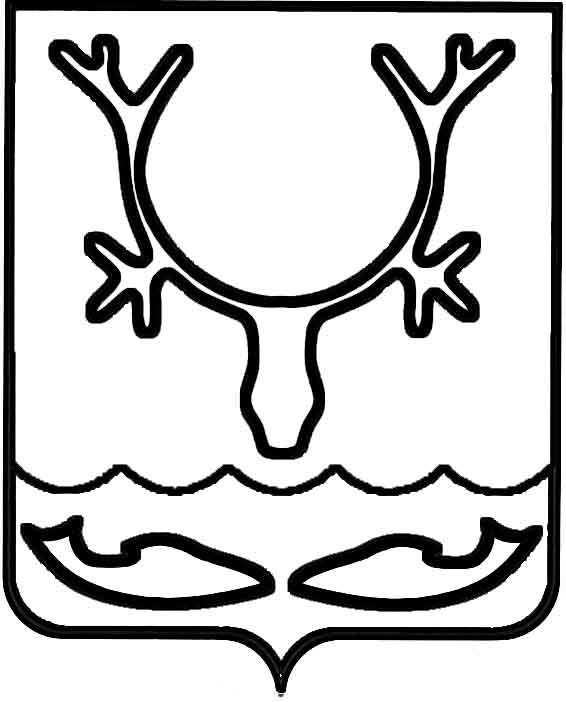 Администрация муниципального образования
"Городской округ "Город Нарьян-Мар"ПОСТАНОВЛЕНИЕВ соответствии с пунктом 14 Требований к порядку разработки и принятия правовых актов о нормировании в сфере закупок для обеспечения нужд муниципального образования "Городской округ "Город Нарьян-Мар", содержанию указанных актов и обеспечению их исполнения, утвержденных постановлением Администрации МО "Городской округ "Город Нарьян-Мар" от 29.12.2015 № 1632, Администрация муниципального образования "Городской округ "Город Нарьян-Мар"П О С Т А Н О В Л Я Е Т:Подпункты 2.3 и 2.4 Приложения к постановлению Администрации МО "Городской округ "Город Нарьян-Мар" от 06.12.2016 № 1351 "Об установлении Требований к отдельным видам товаров, работ, услуг (в том числе предельных цен товаров, работ, услуг), закупаемым Администрацией МО "Городской округ "Город Нарьян-Мар" (в ред. от 24.07.2018 № 475) изложить в следующей редакции:"".Настоящее постановление вступает в силу со дня его подписания 
и подлежит официальному опубликованию.12.11.2020№855О внесении изменений в постановление Администрации МО "Городской округ "Город Нарьян-Мар" от 06.12.2016 № 1351 "Об установлении Требований к отдельным видам товаров, работ, услуг (в том числе предельные цены товаров, работ, услуг), закупаемым Администрацией МО "Городской округ "Город Нарьян-Мар"2.3.МониторТипНе установленоТипМонитор2.3.Монитор39дюймДиагональ экранаДиагональ экранаНе менее 232.3.МониторпиксМаксимальное разрешениеМаксимальное разрешениене менее 1920 x 10802.3.Мониторкд/м2ЯркостьЯркостьне менее 2502.3.МониторКонтрастностьКонтрастностьне менее 1000:12.3.МонитормсВремя отклика пикселяВремя отклика пикселяне более 52.3.МониторгрУгол обзора по вертикалиУгол обзора по вертикалине менее 1782.3.МониторгрУгол обзора по горизонталиУгол обзора по горизонталине менее 1782.3.МониторГцЧастота при максимальном разрешенииЧастота при максимальном разрешениине менее 602.3.МониторВидеоразъемыВидеоразъемыHDMI, VGA (D-Sub), DisplayPort2.3.МониторВстроенная акустическая системаВстроенная акустическая системаесть2.3.Монитор383рубльПредельная ценаПредельная ценане более 15 300,02.4.30.02.15Компьютеры персональные настольные для решения графических, инженерных работ и обработки видеотипНе установленотипМоноблок/системный блок и монитор2.4.30.02.15Компьютеры персональные настольные для решения графических, инженерных работ и обработки видео39дюймРазмер экрана/мониторНе установленоРазмер экрана/мониторНе менее 232.4.30.02.15Компьютеры персональные настольные для решения графических, инженерных работ и обработки видеоТип процессораНе установленоТип процессораНе менее Intel Core i7 или эквивалент2.4.30.02.15Компьютеры персональные настольные для решения графических, инженерных работ и обработки видео2931ГГцЧастота процессораНе установленоЧастота процессораНе менее 32.4.30.02.15Компьютеры персональные настольные для решения графических, инженерных работ и обработки видео257МбРазмер оперативной памятиНе установленоРазмер оперативной памятиНе менее 81922.4.30.02.15Компьютеры персональные настольные для решения графических, инженерных работ и обработки видео2553ГцОбъем жесткого дискаНе установленоОбъем жесткого дискаНе менее 5122.4.30.02.15Компьютеры персональные настольные для решения графических, инженерных работ и обработки видеоТип жесткого дискаНе установленоТип жесткого дискаSSD или HDD2.4.30.02.15Компьютеры персональные настольные для решения графических, инженерных работ и обработки видео796штукОптический приводНе установленоОптический приводDVD+RW2.4.30.02.15Компьютеры персональные настольные для решения графических, инженерных работ и обработки видео257МбОбъем видеопамятиНе установленоОбъем видеопамятиНе менее 20482.4.30.02.15Компьютеры персональные настольные для решения графических, инженерных работ и обработки видеоОперационная системаНе установленоОперационная системаWindows 10 или macOS2.4.30.02.15Компьютеры персональные настольные для решения графических, инженерных работ и обработки видео383рубльПредельная ценаНе установленоПредельная ценаНе более 276 000,00Глава города Нарьян-Мара О.О. Белак